First Name of Application CV No 1644426Whatsapp Mobile: +971504753686 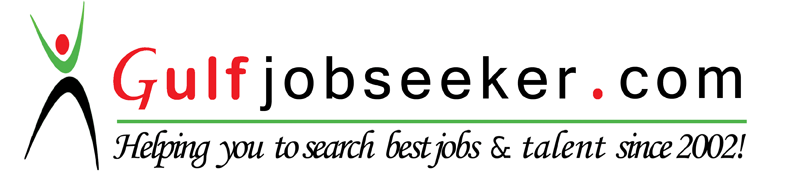 To get contact details of this candidate Purchase our CV Database Access on this link.http://www.gulfjobseeker.com/employer/services/buycvdatabase.php OBJECTIVETo obtain a position that will enable me to use my skills, educational background, and contribute the great success of the company. PROFESSIONAL EXPERIENCE:Retail Ink Specialist - Ink All You Can (Simple Life Technologies )Sales Staff/TechnicianSeptember 2014 – February 2016Sales StaffGreeting customers who enter the shop.Be involved in stock control and management.Answering queries from customers.Being responsible for processing cash and card payments.Balances cash drawer by counting cash at beginning and end of work shift.Reporting discrepancies and problems to the supervisor.Responsible dealing with customer complaints.Dealing with customer refunds.Deposit everyday sales in the bank.Giving advice and guidance on product selection to customers.Responsible for Continuous Ink System InstallationTroubleshooting PrinterPRINTER & COMPUTER TECHNICIAN - Laptop & Printer Repair CenterDecember 2008 – July 2014HEAD TECHNICIANTroubleshooting Printer & ComputerWindows & Printer Software  InstallationPRINTER TECHNICIAN - Pinoy ServitekON THE JOB TRAININGAUGUST - NOVEMBER 2008Troubleshooting PrinterContinuous Ink System InstallationRefill Ink CartridgeSoftware InstallationCOMPUTER TECHNICIAN - Silicon ValleyON THE JOB TRAININGFEBRUARY – MARCH 2008Troubleshooting ComputerWindows InstallationAssist in the inventory of supplies/materialsEDUCATIONAL ATTAINMENT           La Fortuna College - Cabanatuan City           Computer System Technician Service             2004 – 2008 SKILLSOperating Systems: Windows Vista, XP, 2000, ME.Browsers like Internet Explorer, Netscape Navigator and Mozilla Firefox. First hand Browser troubleshooting, installation and configuration.Computer Literate languages      à    proficiency levelEnglish         Conversational   IntermediateEnglish         Conversational   IntermediateSUMMARY                                      target job: Business related jobYEARS OF RELEVANT WORK EXPERIENCE: 3 Yearstarget Category: ANYtarget work load: Full-Timewilling to work weekends/overtime: Yestarget locations: ANY                                      willing to relocate / TRAVEL: Yespersonal info       birth: 		30 September 1988                   nationality: 	Filipino                               weight: 		155 / 5’5”civil status: 	Single